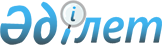 Об установлении норматива отчисления части чистого дохода коммунальных государственных предприятий
					
			Утративший силу
			
			
		
					Постановление акимата Федоровского района Костанайской области от 23 июня 2014 года № 215. Зарегистрировано Департаментом юстиции Костанайской области 21 июля 2014 года № 4942. Утратило силу постановлением акимата Федоровского района Костанайской области от 20 ноября 2014 года № 414

      Сноска. Утратило силу постановлением акимата Федоровского района Костанайской области от 20.11.2014 № 414 (вводится в действие со дня подписания).      В соответствии с подпунктом 2) пункта 1 статьи 31 Закона Республики Казахстан от 23 января 2001 года "О местном государственном управлении и самоуправлении в Республике Казахстан", пунктом 2 статьи 140 Закона Республики Казахстан от 1 марта 2011 года "О государственном имуществе" акимат Федоровского района ПОСТАНОВЛЯЕТ:



      1. Установить норматив отчисления части чистого дохода коммунальных государственных предприятий согласно приложению.



      2. Уполномоченным органам по руководству соответствующими отраслями (сферами) государственного управления представлять в срок до 1 мая года, предшествующего планируемому, в уполномоченный орган по управлению государственным имуществом прогнозные суммы части чистого дохода, подлежащие перечислению в районный бюджет на предстоящий трехлетний период, а также размер чистого дохода, перечисленного коммунальным государственным предприятием в районный бюджет в отчетном году.



      3. Контроль за исполнением настоящего постановления возложить на исполняющего обязанности заместителя акима района Баямбетова К.К.



      4. Настоящее постановление вводится в действие по истечении десяти календарных дней после дня его первого официального опубликования.      Аким района                                К. Ахметов

Приложение        

к постановлению акимата  

Федоровского района   

от 23 июня 2014 года № 215  Норматив отчисления части чистого

дохода коммунальных

государственных предприятий
					© 2012. РГП на ПХВ «Институт законодательства и правовой информации Республики Казахстан» Министерства юстиции Республики Казахстан
				Чистый доход до 3 000 000 тенге5 процентов с суммы чистого доходаЧистый доход от 3 000 001 тенге до 50 000 000 тенге150 000 тенге + 10 процентов с суммы, превышающей чистый доход в размере 3 000 000 тенгеЧистый доход от 50 000 001 тенге до 250 000 000 тенге4 850 000 тенге + 15 процентов с суммы, превышающей чистый доход в размере 50 000 000 тенгеЧистый доход от 250 000 001 тенге до 500 000 000 тенге34 850 000 тенге + 25 процентов с суммы, превышающей чистый доход в размере 250 000 000 тенгеЧистый доход от 500 000 001 тенге до 1 000 000 000 тенге97 350 000 тенге + 30 процентов с суммы, превышающей чистый доход в размере 500 000 000 тенгеЧистый доход от 1 000 000 001 тенге и свыше247 350 000 тенге + 50 процентов с суммы, превышающей чистый доход в размере 1 000 000 000 тенге